SUPPLEMENTARY MATERIALS1: Thermoluminiscence dates from dolmens excluded of this studyTable S1. Thermo luminescence dates from ceramic fragments in dolmens of South Portugal. Adapted from Whittle  and Arnaud  (1975).S2. Dates excluded: previous occupation levelsTable S2. Radiocarbon dating (n: 9)  excluded for the sum of probablities. Dates from sites with previous occupation levels: Tremedal, Cabeçuda 1, Castelhanas, Figueira Branca, Azután, Joaniña, Alberite and Casas de Don Pedro (Calibrated dating by OxCal v.4.4 Bronk Ramsey (2020); r: 5 IntCal20 Atmospheric data from Reimer et al. 2020).S3. El Pozuelo 1. Contemporaneity test (x2-Test) of phase 5 radiocarbon dating.S3.1Table S3.1. Phase 5 dating of the dolmen of El Pozuelo 1. Probabilistic estimates of the contemporaneity test (x2-Test) (OxCal v.4.4 Bronk Ramsey (2020); r: 5 IntCal20 Atmospheric data from Reimer et al. 2020).S3.2Figure S3.2. Phase 5 of El Pozuelo 1, Los Llanetes cluster. Probabilistic estimates of the contemporaneity test (x2-Test) (OxCal v.4.4 Bronk Ramsey (2020); r: 5 IntCal20 Atmospheric data from Reimer et al. 2020).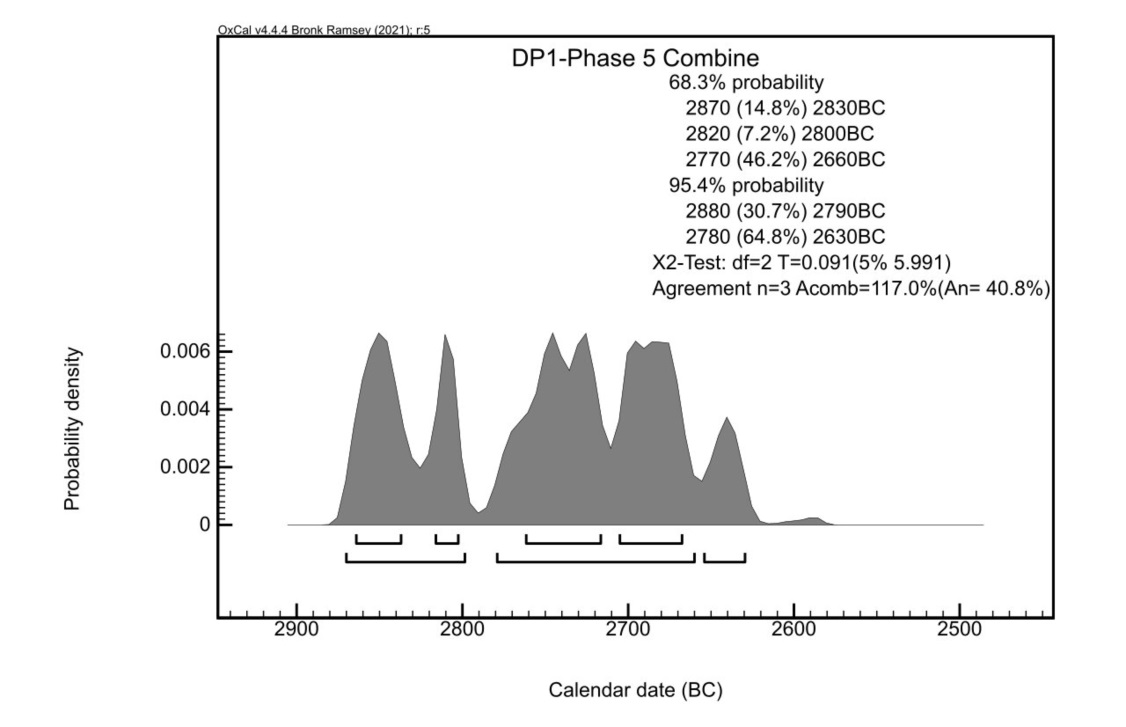 S4. Calibrated radiocarbon dating of the Chinflón minesS4.1.Table S4.1. Calibrated radiocarbon dating of the Chinflón mines (from Rothenberg and Blanco, 1980; Burleigh et al. 1982) (OxCal v.4.4 Bronk Ramsey (2021); r:5 IntCal20 Atmospheric data from Reimer et al., 2020).S4.2.Figure S4.2. Calibrated radiocarbon dating of the Chinflón mines (OxCal v.4.4 Bronk Ramsey (2021); r:5 IntCal20 Atmospheric data from Reimer et al., 2020).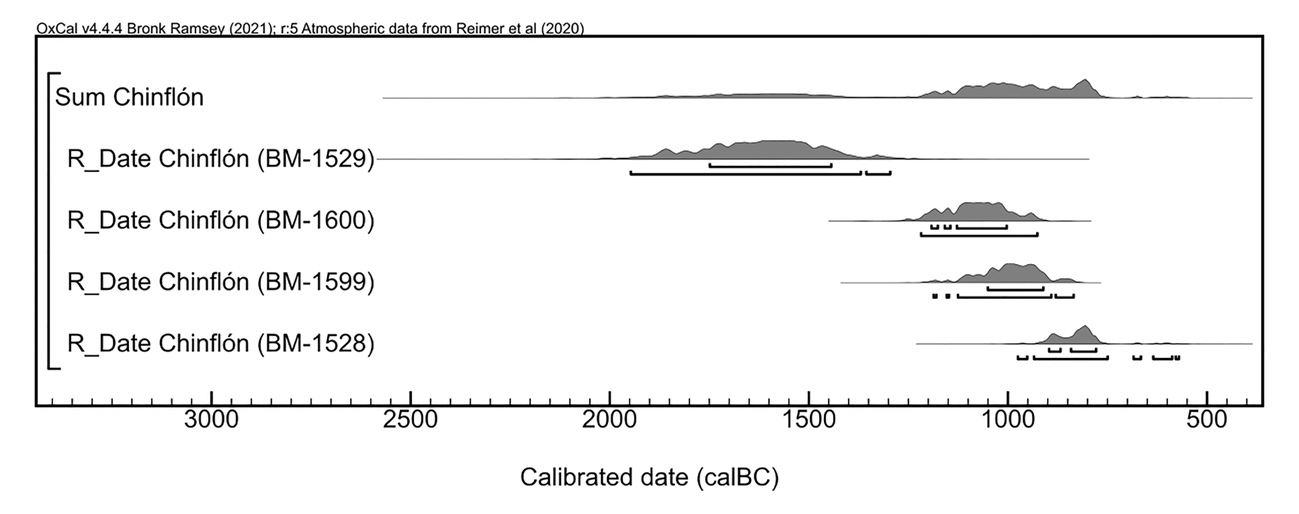 SiteLaboratoty codeCeramic sampleIndividual dates BCCalibrated date (68% confidence) cal BCDolmen of Poço da Gateria 1OxTL169ab1b2b34640±4304305±4004615±4504510±360(4870-4150)Dolmen of GorginosOxTL169bc1c2c33860±3604805±4004595±4204440±360(4800-4080)Dolmen Grande da Comenda da Igreja OxTL169ff1f2f3f43380±3403340±3503255±3303015±3403235±310(3545-2925)Dolmen of Farisoa 1OxTL169ii1i22745±3802185±2602405±260(2665-2145)SiteLaboratoryCodeArchitectureContextSample14C  (BP)Calibrated date (68% confidence) cal BCCalibrated date (95% confidence) cal BCReferenceTremedalGra-15938Passage graveMonument base level. Previous occupationCharcoal7960±607040-67007050-6650Ruiz-Gálvez 2000Cabeçuda 1ICEN-978Passage graveMonument base level. Previous occupationCharcoal7660±606570-64406640-6420Oliveira 1997aCastelhanasICEN-1264Passage graveMonument base level. Previous occupationCharcoal6360±1105480-52105540-5040Rocha 2020FigueiraBrancaICEN-823Passage graveHearth, Monument base level. Previous occupationCharcoal6250±505310-50805330-5050Oliveira 1997bAzutánLy-4578Passage graveChamber base level. Previous occupationCharcoal5840±1304880-45305030-4360Bueno Ramírez et al. 1999JoaniñaSac-1380Simple chamber dolmenChamber base level. Previous occupationCharcoal5400±2104450-39804720-3770Oliveira 1997aAlberiteBeta-80602‘Covered gallery’Chamber, hearth on the ochre pavingCharcoal5320±904320-40404340-3970Ramos Muñoz and Giles Pacheco 1996AzutánBeta-132917Passage graveHut under the moundCharcoal5250±404230-39804240-3970Bueno Ramírez et al. 2002, 2005Casas de Don PedroBeta-471735Elongated chamber dolmenHearth associated with two previous standing-stones Charcoal5040±303950-37803960-3710Gavilán Ceballos and  Mas Cornellá 2021 CALIBRATED DATES CALIBRATED DATES CALIBRATED DATES  MODELLED DATES  MODELLED DATES  MODELLED DATES  MODELLED DATESLaboratory codeCalibrateddate (68% confidencecal BC)Calibrateddate (95% confidencecal BC)Posterior density estimated (68%probabilitycal BC)Posterior density estimated (95%probabilitycal BC)AcombIndexAIndexx2 -TestIndexCombine  Phase 52870-2660	2880-2630117df=2 T=0.091(5% 5.991)CNA-3268.1.12880-26602880-26202870-26602880-2630108.2CNA-3261.1.12870-26302880-25802870-26602880-2630110.3CNA-3269.1.12870-26302880-25802870-26602880-2630110Laboratory codeContextSample14C  (BP)Calibrated date 68% confidence) cal BCCalibrated date (95% confidence) cal BCChinflón (BM-1529)Mining camp. Settlement: level 3Charcoal3320 ± 1301750-14401950-1290Chinflón (BM-1600)Mining camp. Settlement: level 4Charcoal2890 ± 501200-10001220-920Chinflón (BM-1599)Mining camp.Mine 3: level 9, shaft base 3B3Charcoal. Branch of Quercus sp.2830 ± 501060-9101190-830Chinflón (BM-1528)Mining camp. Settlement: level 2.Habitation levelCharcoal2650 ± 60900-770980-570